P 7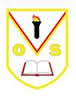 2019/20 Term 2 Overview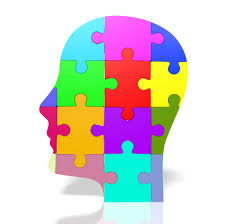 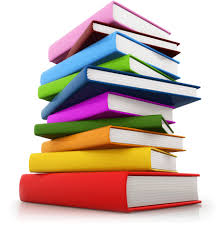 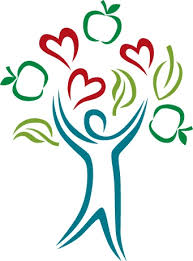 